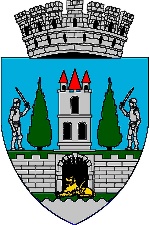 PROIECT	HOTĂRÂREA NR. ..............	privind stabilirea plafonului minim al obligațiilor fiscale restantedatorate de către debitorii persoane juridice care urmează a fi publicate	Consiliul Local al municipiului Satu Mare,Analizând proiectul de hotărâre înregistrat sub numărul ______________,   referatul de aprobare al Primarului Municipiului Satu Mare, în calitate de inițiator, înregistrat cu nr. 399317/12.12.2022 conexat cu nr.389426/04.11.2022, raportul de specialitate al Direcției Impozite și Taxe Locale din cadrul aparatului de specialitate al Primarului municipiului Satu Mare, înregistrat sub nr. 399319/12.12.2022 conexat cu 389427/04.11.2022,  avizele comisiilor de specialitate ale consiliului local, Luând act de prevederile art. 56, art. 120 alin. (1), art. 121 alin. (1) și (2) și art. 139 alin. (2) din Constituția României, republicată, ale art. 4 și art. 9 paragraful 3 din Carta europeană a autonomiei locale, adoptată la Strasbourg la 15 octombrie 1985, ratificată prin Legea nr. 199/1997,În conformitate cu:prevederile Legii nr. 273/2006 privind finanțele publice locale, cu modificările şi completările ulterioare,-prevederile art.162 alin. 1 din Legea nr.207/2015 privind Codul de procedură  fiscală cu modificările și completările ulterioare, coroborat cu alin.2 lit.b  , Anunțul nr. 389428/04.11.2022 și referatul nr. 68561/07.12.2022. ale Serviciului de Relații Publice întocmite în conformitate cu prevederile art.7 din Legea nr.52/2003 privind transparența decizională în administrația publică, republicată, cu modificările și completările ulterioare, din care rezultă că nu au fost transmise propuneri, opinii sau sugestii, în termenul prevăzut de lege, cu privire la proiectul de hotărâre;În conformitate cu prevederile Legii nr. 24/2000 privind normele de tehnică legislativă pentru elaborarea actelor normative, republicată, cu modificările şi completările ulterioare, În baza prevederilor art. 129 alin. (1) alin. (2) lit. b) din O.U.G. nr. 57/2019 privind Codul administrativ, cu modificările şi completările ulterioare,  În temeiul prevederilor art. 139 alin. (1) și art. 196 alin. (1) lit. a) din O.U.G. nr. 57/2019 privind Codul administrativ, cu modificările şi completările ulterioare, Adoptă prezenta, H O T Ă R Â R E:Art.1. Se aprobă plafonul minim de 5.000 lei, pentru debitorii persoane juridice care înregistrează obligații fiscale restante la bugetul local, în vederea publicării pe pagina de internet proprie  a listei cu debitorii care înregistrează obligații restante. Art.2 (1) Lista cu debitorii se publică trimestrial, până în ultima zi a primei luni din trimestrul următor celui de raportare și cuprinde obligațiile fiscale restante la sfârșitul trimestrului și neachitate la data publicării listei. 	(2) În situația achitării integrale a obligațiilor fiscale datorate, Direcția de Impozite și Taxe Locale va proceda la modificarea corespunzătoare pentru fiecare debitor care și-a achitat aceste debite.Art.3. Cu ducerea la îndeplinire a prezentei hotărâri se încredințează Primarul Municipiului Satu Mare prin intermediul Direcției Impozite și Taxe Locale din cadrul aparatului de specialitate al primarului municipiului Satu Mare.Art.4. Prezenta hotărâre se comunică, prin intermediul Secretarului General al Municipiului Satu Mare, în termenul prevăzut de lege, Primarului Municipiului Satu Mare, Instituției Prefectului-județul Satu Mare, Direcției Impozite și Taxe Locale și se aduce la cunoștință publică.  INIŢIATOR PROIECTPrimarKereskényi GáborAVIZATSecretar general,Mihaela Maria RacolțaRedactat: c.j.Dragoș Cristina/2ex.